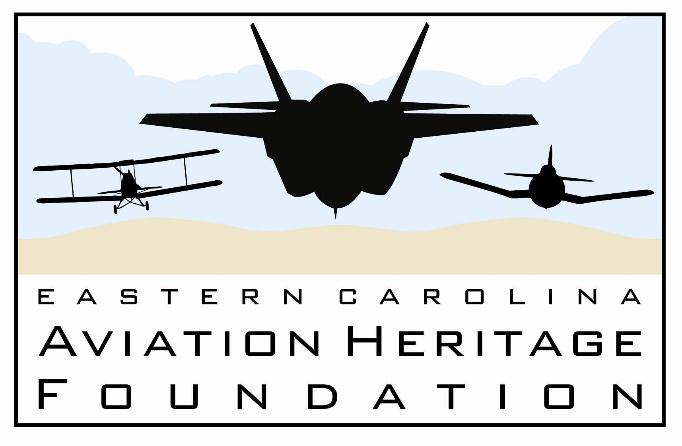 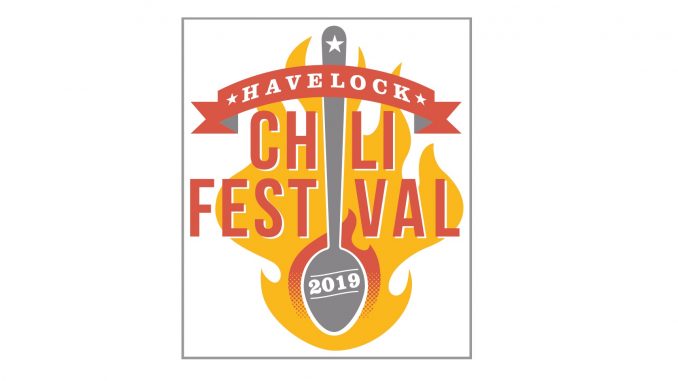 Look for us at the 2019 Havelock Chili FestivalWalter B. Jones ParkOctober 18 and 19, 2019ECAHF will have a booth set up with an ejection seat for a photo opportunity, pilot flight suit, giveaways, and information about the foundation. We hope to see you there!